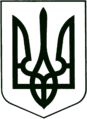 УКРАЇНА
МОГИЛІВ-ПОДІЛЬСЬКА МІСЬКА РАДА
ВІННИЦЬКОЇ ОБЛАСТІ  РІШЕННЯ №967Про розроблення містобудівної документації - детального плану територіїКеруючись ст. 26, ч.1 ст. 59 Закону України «Про місцеве самоврядування в Україні», ст.ст. 8, 17, 18, 19, 21 Закону України «Про регулювання містобудівної діяльності», ст. 17 Закону України «Про основи містобудування», Законом України «Про оцінку впливу на довкілля», Законом України «Про стратегічну екологічну оцінку» та постановою Кабінету Міністрів України від 25 травня 2011 №555 «Про затвердження Порядку проведення громадських слухань щодо врахування громадських інтересів під час розроблення проектів містобудівної документації на місцевому рівні», постановою Кабінету Міністрів України від 01.09.2021 №926 «Про затвердження Порядку розроблення, оновлення, внесення змін та затвердження містобудівної документації», наказом Міністерства регіонального розвитку, будівництва та житлово-комунального господарства України «Про затвердження порядку розроблення містобудівної документації» від 16.11.2011 №290, розглянувши листа голови СТ «Трансторг» Дмитра Ісакова від 15.01.2024 за вхід. №02-21/198, -міська рада ВИРІШИЛА:Надати дозвіл на розробку містобудівної документації - детального плану території для розміщення багатоквартирного житлового будинку за адресою : провулок Соборний 3 (три), місто Могилів – Подільський, Вінницька область на земельній ділянці, площею 0,1204 га, кадастровий номер 0510400000:00:004:0118.Визначити замовником та платником зазначеної містобудівної документації - Споживче Товариство «Трансторг».Доручити управлінню містобудування та архітектури міської ради (Дунський Ю.С.) спільно з управлінням культури та інформаційної діяльності міської ради (Квачко Т.В.) забезпечити проведення громадських слухань щодо врахування громадських інтересів під час розроблення містобудівної документації, відповідно до механізму передбаченого постановою Кабінету Міністрів України від 25 травня 2011 року №555 «Про затвердження Порядку проведення громадських слухань щодо врахування громадських інтересів під час розроблення проектів містобудівної документації на місцевому рівні».Доручити управлінню культури та інформаційної діяльності міської ради оприлюднити дане рішення на офіційному вебсайті міської ради протягом двох тижнів з дня його прийняття.	5. Контроль за виконанням даного рішення покласти на першого заступника міського голови Безмещука П.О. та на постійну комісію міської ради з питань земельних відносин, природокористування, планування території, будівництва, архітектури, охорони пам’яток, історичного середовища та благоустрою (Глущак Т.В.).Міський голова                                                  Геннадій ГЛУХМАНЮКВід 23 лютого 2024 року  41 сесії      8 скликання